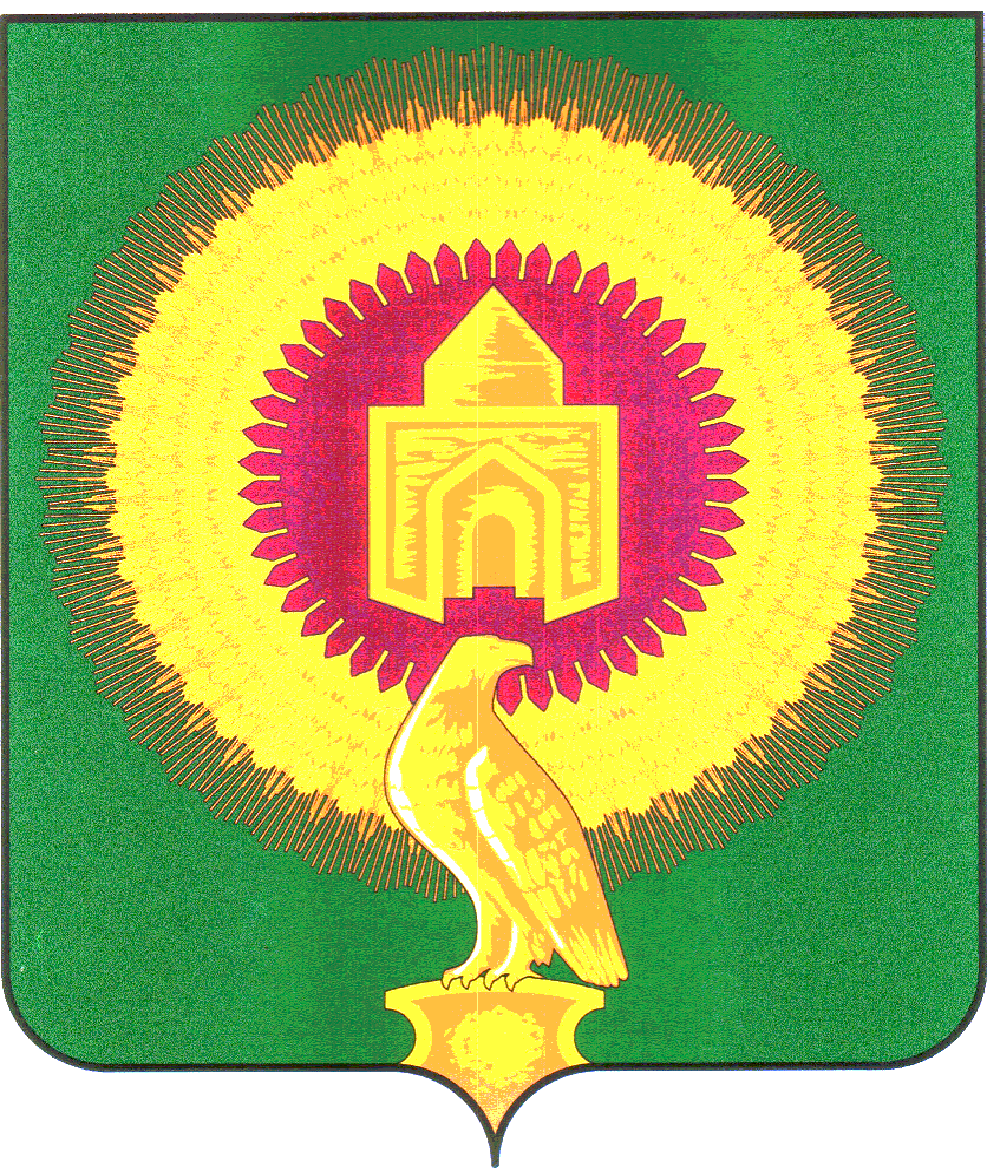 АДМИНИСТРАЦИЯВАРНЕНСКОГО СЕЛЬСКОГО  ПОСЕЛЕНИЯВАРНЕНСКОГО МУНИЦИПАЛЬНОГО  РАЙОНАЧЕЛЯБИНСКОЙ  ОБЛАСТИ_____________________________________________ПОСТАНОВЛЕНИЕот « 09»  ноября  2021 г.     № 199а                                                         с ВарнаВ целях обеспечения доступа граждан к культурным ценностям и участию в культурной жизни,  реализации творческого потенциала населения,  в соответствии со ст. 179 Бюджетного кодекса РФ, постановлением администрации Варненского сельского поселения Варненского муниципального района  Челябинской области от 28.08.2020 № 38 «О муниципальных программах Варненского сельского поселения Варненского муниципального района Челябинской области». Администрация Варненского сельского поселения Варненского муниципального района Челябинской области  п о с т а н о в л я е т:Утвердить прилагаемую муниципальную программу «Развитие сферы культуры в Варненском сельском поселении Варненского муниципального района на 2022 - 2024 годы». Настоящее постановление вступает в силу с 01 января 2022 года.Контроль за исполнением настоящего постановления оставляю за собой.Глава Варененскогосельского поселения							А.Н. РябоконьПриложение к постановлению администрации Варненского сельского поселенияВарненского муниципального районаЧелябинской областиот « 09 » ноября 2020 г. №199а ПАСПОРТмуниципальной программы «Развитие сферы культуры Варненского сельского поселения Варненского муниципального района»Раздел 1. Общая характеристика текущего состояния сферы культуры в Варненском сельском поселении Варненского муниципального района Челябинской областиВ современном мире культура является важнейшим фактором, который обеспечивает духовное развитие общества и активно влияет на экономический рост, социальную стабильность, национальную безопасность Мероприятия программы предусматривают создание на данном этапе оптимальных условий для развития сферы культуры.. Сельский ДК или клуб, как правило, единственный очаг культуры на селе, главным назначением которого является культурное обслуживание населения. Отсутствие надлежащих комфортных  условий препятствует качественной организации досуга населения, снижает привлекательность культурной услуги. Проведение капитального ремонта и реконструкция объектов культуры будут способствовать развитию новых форм организации творческой работы, расширению спектра культурных услуг,  активизируют творческую инициативу населения. Работа «сельский клуб п.Кызыл-Маяк» охватывает все слои населения - от дошкольников до людей пожилого возраста.  «сельский клуб п.Кызыл-Маяк»  занимается социально-культурной, культурно-досуговой, информационно-просветительной деятельностью, которая определяет культурную политику в поселении.Одной из актуальных проблем гражданского общества остается кризис духовных и нравственных ценностей у подрастающего поколения. Учреждения культуры и искусства вносят определенный вклад в организацию профилактической работы по преодолению негативных явлений в детской среде, в воспитании личности созидающей, высоконравственной, твердой в своих убеждениях.Основная деятельность учреждения, связанная с развитием и проведением культурно - досуговых мероприятий финансируется недостаточно для развития культуры. Материально - техническое оснащение учреждений культуры отстает от современных требований и остро нуждается в укреплении и совершенствовании. В то же время и наполняемость залов при проведении мероприятий, во многом зависит от комфортности и дизайна помещений, новизны и яркости сценического оформления, качества звуко- и свето- оборудования, современной системы безопасности. Необходимо продолжение работы по созданию условий для развития народного творчества и организации досуга населения, поддержку различных  видов традиционных художественных промыслов, организацию деятельности клубов по интересам и любительских объединений, развитие культурно-массовых форм досуга.В рамках реализации Программы планируется выполнить показатели, осуществить значимые проекты в сфере культуры, достичь намеченных результатов.Раздел 2. Цели, задачи и показатели (индикаторы), основные ожидаемые конечные результаты, сроки и этапы реализации муниципальной программы «Развитие и сохранение культуры поселения» на 2022 - 2024 годыДостижение цели Программы потребует решения следующих задач:обеспечение доступа различных групп населения к учреждениям культуры и искусства;популяризации достижений профессионального и самодеятельного искусства Варнеенского сельского поселения.обеспечение равного доступа населения Варненского сельского поселения к информационным ресурсам; реализация творческих мероприятий, направленных на выявление и поддержку талантливых детей и молодежи.Оценка результатов реализации Программы осуществляется в соответствии с показателями, сформированными на основе данных государственного статистического наблюдения.Реализация Программы позволит создать условия, обеспечивающие равный и свободный доступ населения ко всему спектру культурных ценностей, обеспечить реализацию творческого потенциала населения Варненского сельского поселения.Основными ожидаемыми результатами реализации Программы являются:обеспечение сохранности зданий учреждений культуры и улучшение их технического состояния;создание безопасных и благоприятных условий нахождения граждан в учреждениях культуры;обеспечение пожарной безопасности зданий учреждений культуры;создание условий для удовлетворения потребностей населения в культурно-досуговой деятельности, расширение возможностей для духовного развития; повышение творческого потенциала самодеятельных коллективов народного творчества;адресная поддержка одаренных учащихся и талантливой молодежи;эстетическое воспитание подрастающего поколения, воспитание подготовленной и заинтересованной аудитории слушателей и зрителей.Раздел 3. Обоснование выделения  муниципальной программы и обобщенная характеристика основных мероприятий муниципальной программы «Развитие сферы культуры Варненского сельского поселения Варненского муниципального района на 2022 - 2024 годы»Исходя из целей, определенных муниципальной программой, предусмотрено следующее: развитие культурно-досуговой деятельности;развитие материально-технической базы сферы культуры.Перечень основных мероприятий муниципальной программы «Развитие сферы культуры Варненского сельского поселения Варненского муниципального района на 2022 – 2024 годы» представлен в приложении № 1 к муниципальной программе.Раздел 4. Информация по ресурсному обеспечению муниципальной программы «Развитие сферы культуры Варненского сельского поселения Варненского муниципального района на 2022 - 2024 годы»Общий объем финансирование муниципальной программы составляет  150,0 тыс. рублей, в том числе:2021 год – 50,0 тыс. рублей.2022 год – 50,0 тыс. рублей;2023 год – 50,0 тыс. рублей;На реализацию мероприятий Программы направляется из местного бюджета 150,0 тыс. рублей.Раздел 5.  Методика оценки  эффективности реализации муниципальной программы «Развитие сферы культуры Варненского сельского поселения Варненского муниципального района на 2022 - 2024 годы»Методика оценки эффективности и результативности муниципальной программы учитывает:1) степень достижения целей и решения задач муниципальной программы в целом; 2) степень соответствия запланированному уровню затрат и эффективности использования средств муниципального бюджета; 3) степени реализации мероприятий и достижения ожидаемых непосредственных результатов их реализации.Оценка эффективности реализации Программы будет осуществляться в соответствии с Порядком принятия решений о разработке, реализации и оценке эффективности муниципальных программ Варненского сельского поселения Варненского муниципального района Челябинской области, утвержденным постановлением администрации Варненского сельского поселения от 04.12.2013г  № 74 «О муниципальных программах Варненского сельского поселения Варненского муниципального района Челябинской области».Приложение № 1 к муниципальной программе «Развитие и сохранение культуры поселения» на 2021- 2023 годыПеречень основных мероприятий муниципальной программы «Развитие сферы культуры Варненского сельского поселения Варненского муниципального района на 2021 – 2023 годы»Об утверждении муниципальной программы«Развитие сферы культуры  в  Варненском сельском поселения Варненского муниципального района»Наименование  муниципальной программы«Развитие сферы культуры Варненского сельского поселения Варненского муниципального района»Ответственный исполнитель муниципальной программы Администрация Варненского сельского поселения Варненского муниципального района Челябинской областиОтветственный  соисполнитель муниципальной программы сельский клуб п. Кызыл-Маяк                                                                                                                               Участники муниципальнойпрограммысельский клуб п. Кызыл МаякЦели муниципальной программы Обеспечение доступа граждан к культурным ценностям и участию в культурной жизни, реализация творческого потенциала населения Варненскогоо сельского поселения.Задачи муниципальнойпрограммы 1.Развитие культуры Варненского сельского поселения Варненского муниципального района Челябинской области2.Проведение культурно -досуговых мероприятий Варненского сельского поселения, 3.Обеспечение равного доступа населения к информационным ресурсам; 4.Реализация творческих мероприятий, направленных на выявление и поддержку талантливых детей и молодежи.Целевые индикаторы и показатели программы - повышение уровня удовлетворенности жителей поселения качеством предоставления муниципальных услуг в сфере культуры;- увеличение численности общих посещений  дома культуры - доля привлеченных детей и молодежи к участию в просветительских и творческих мероприятиях. Ресурсное обеспечение муниципальной программы Финансирование программных мероприятий осуществляется за счет средств местного бюджета Объем финансирования программы составляет 150,0 тыс. рублей, в том числе:2022 год – 50,0 тыс. рублей.2023 год – 50,0 тыс. рублей;2024 год – 50,0 тыс. рублей;Ожидаемые результаты реализации  муниципальной программы Удовлетворительное состояние объектов культурного наследия муниципальной собственности;Повышение доступности культурных ценностей для населения Варненскогоо сельского поселения.Увеличение количество   участников и зрителей фестивалей, конкурсов, праздников и др.  культурно-досуговых  мероприятий до 200 человек Увеличение доли молодежи от 14 до 30 лет, привлекаемых к организации и проведению мероприятий          Цель Программы – обеспечение доступа граждан к культурным ценностям и участию в культурной жизни, реализация творческого потенциала населения Варненского сельского поселения.№
п/пНаименование    
основного мероприятияОтветственный исполнитель (соисполнитель)СрокСрокОжидаемый     
непосредственный
результат     
(краткое описание)Примечание№
п/пНаименование    
основного мероприятияОтветственный исполнитель (соисполнитель)начала  
реализацииокончания 
реализацииОжидаемый     
непосредственный
результат     
(краткое описание)Примечание1234567Муниципальная программа «Развитие и сохранение культуры поселения на 2021 – 2023 годы»Муниципальная программа «Развитие и сохранение культуры поселения на 2021 – 2023 годы»Муниципальная программа «Развитие и сохранение культуры поселения на 2021 – 2023 годы»Муниципальная программа «Развитие и сохранение культуры поселения на 2021 – 2023 годы»Муниципальная программа «Развитие и сохранение культуры поселения на 2021 – 2023 годы»Муниципальная программа «Развитие и сохранение культуры поселения на 2021 – 2023 годы»Муниципальная программа «Развитие и сохранение культуры поселения на 2021 – 2023 годы»Подпрограмма 1 « «Организация досуга и обеспечение жителей поселения услугами организации культуры»Подпрограмма 1 « «Организация досуга и обеспечение жителей поселения услугами организации культуры»Подпрограмма 1 « «Организация досуга и обеспечение жителей поселения услугами организации культуры»Подпрограмма 1 « «Организация досуга и обеспечение жителей поселения услугами организации культуры»Подпрограмма 1 « «Организация досуга и обеспечение жителей поселения услугами организации культуры»Подпрограмма 1 « «Организация досуга и обеспечение жителей поселения услугами организации культуры»Подпрограмма 1 « «Организация досуга и обеспечение жителей поселения услугами организации культуры»1.1. Развитие культурно-досуговой деятельностиАдминистрация Варненского сельского поселения;МКУК «сельский клуб СДК»20212023создание условий для удовлетворения потребностей населения в культурно-досуговой деятельности, расширение возможностей для духовного развития; повышение творческого потенциала самодеятельных коллективов народного творчества1.2.2.1.